国内外海洋热点（第12期）公众微信号：PKU-Ocean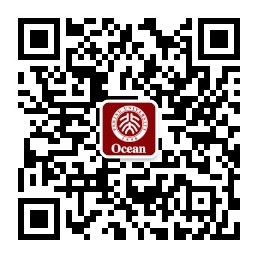 北京大学海洋研究院院办2015年11月20日目录一、	国内新闻	11.	全国海洋生态研讨会在广州召开	12.	21世纪海上丝绸之路文化与交流国际研讨会在沪举行	13.	我国科学家在西太平洋初步建成潜标观测网	14.	国家深海基地码头首次开展电磁实验	15.	我国首家海洋网络博物馆上线试运行	26.	我国首个海洋微生物农药实现产业化	27.	中科院海洋所发现深海热液区甲壳动物新物种	28.	海洋专家倡议试验设施开放共享	39.	海南大学水产养殖学科跻身全国水产学科十强	310.	三沙加快海水淡化厂建设  确保不再提取永兴岛地下水	311.	天津通过参与“一带一路”建设实施方案  着力打造北方国际航运核心区	312.	福州市与日本长崎市续签水产交流协议书	4二、	国际新闻	41.	University of Victoria: Study is first to map Earth's hidden groundwater水文工作者首次绘制全球地下水资源数据图	42.	USC：Southern Pacific voyage links hydrothermal plumes to global climate南加利福尼亚大学研究显示，热液羽状流影响全球气候	43.	University of Delaware: Team reports on coastal ocean response to global warming acceleration and hiatus全球变暖加速和中断对海岸的影响	54.	WHOI: Warming Ocean Worsened Australia’s Fatal 2010/2011 Flood研究显示，海水升温引发澳大利亚2010/2011年致命水灾	55.	University of Liverpool: Discovery of hidden earthquake presents challenge to earthquake early-warning systems地震预警系统迎来新挑战	66.	UW: Research team refrigerates liquids with a laser for the first time华盛顿大学首次成功利用激光冷却液体	67.	University of Exeter: Marine fungi reveal new branches on tree of life海洋真菌新发现	6三、	中外合作	6中韩海洋科学技术合作联合委员会第十三次会议召开	7四、	海洋学科	7南安普敦国家海洋学中心研究领域	7五、	海洋政策	71.	实施海洋主体功能区规划 推动海洋事业健康持续发展	72.	“一带一路”合作将与应对气候变化措施相结合	10六、	海洋安全	101.	日俄首脑举行会谈 探讨普京访日及争议岛屿问题	102.	日本打造亚洲最强常规潜艇 中国需重点发展反潜	113.	南海42岛被3国不法占据  中方：能收回	11国内新闻全国海洋生态研讨会在广州召开2015-11-20近日，第五届全国海洋生态研讨会暨中国生态学学会海洋生态专业委员会2015年学术年会在广州召开。研讨会围绕“创新海洋科技、建设生态文明”主题，就海洋生态系统研究与生态修复、海洋生态环境监测与评价，以及海洋生物多样性研究与保护等议题进行了研讨和交流。21世纪海上丝绸之路文化与交流国际研讨会在沪举行2015-11-19由文化部外联局和上海外国语大学共同主办的21世纪海上丝绸之路文化与交流国际研讨会近日在上海举行，来自美国、印度、泰国等国的20余位国内外专家学者，围绕海上丝绸之路文化与交流的历史与现状展开研讨。我国科学家在西太平洋初步建成潜标观测网2015-11-16我国新一代海洋综合科考船“科学”号在完成2015年热带西太平洋主流系和暖池综合考察航次后，于11月15日返回青岛母港。这个航次开创了单一科考航次布放、回收深海潜标套数和观测设备数量最多的世界纪录，并在热带西太平洋初步建成潜标观测网。国家深海基地码头首次开展电磁实验2015-11-16　　日前，中国海洋大学海洋地球科学学院学生在裴建新教授的带领下，在位于青岛的“蛟龙”号母港——国家深海基地码头开展了电磁实验。这是该码头交工运行以来首次作为深海科学研究平台使用。我国首家海洋网络博物馆上线试运行2015-11-18近日，由中国海洋报社创建并运营的我国首家海洋网络博物馆上线试运行，这也是我国首个专注海洋科普宣传的全景网络平台。该网站运用三维全景技术，将大量海洋科普知识、海洋类展览展会、海洋博物馆“搬到”网上立体展示，公众轻点鼠标，就能如实看到各类海洋展览信息及海洋知识。我国首个海洋微生物农药实现产业化2015-11-19青枯病等土传病害素有“植物癌症”之称，常造成一些茄科类植物虽开花但无收获。如今，“植物癌症”有了“克星”，一种名叫10亿cfu/g（一克检样中含10亿细菌菌落）海洋芽孢杆菌可湿性粉剂的海洋微生物农药，只要在移苗时和发病初期，用稀释后的药物给植物“洗洗澡”，就可实现高达80％以上的防治效率。中科院海洋所发现深海热液区甲壳动物新物种2015-11-19　日前，海洋研究所深海甲壳动物多样性研究取得重要进展，科研人员在冲绳海槽水深1200多米的热液区发现了甲壳动物蔓足类1新科1新属1新种，在我国尚属首次。 海洋研究所沙忠利课题组在中科院海洋先导专项冲绳热液航次采集的大型生物标本中，发现了形态特征特别的铠茗荷标本，其柄部没有鳞片，头部具有附板，与铠茗荷目中现有5科的特征存在明显差异，为有柄类向无柄类演化的中间类群。据此建立了1新科（原深茗荷科Probathylepadidae Ren & Sha，2015）1新属（原深茗荷属Probathylepas Ren & Sha，2015）1新种（发现原深茗荷Probathylepas faxian Ren & Sha，2015），该结果近期已发表在分类学杂志Zootaxa上。铠茗荷目属于甲壳动物亚门颚足纲蔓足亚纲围胸总目，全世界已报道5科45属300余种。海洋专家倡议试验设施开放共享2015-11-12“大型海洋试验设施建设要有特色，开放共享。”11月11日下午，在浙江大学舟山校区（海洋学院）召开的第二届全国海洋技术学术会议举行大型海洋试验设施技术交流会，与会专家教授就大型海洋试验设施的建设发出倡议，共同规划好、管理好、运营好我国大型海洋试验设施，助力我国海洋技术和海洋事业的发展。海南大学水产养殖学科跻身全国水产学科十强2015-11-14近日，教育部学位与研究生教育发展中心发布了2012年全国高校学科评估结果并发布了全国高校专业十强排行榜，海南大学水产学科跻身全国十强，这也是海南高校唯一跻身全国十强的学科。三沙加快海水淡化厂建设  确保不再提取永兴岛地下水2015-11-19日前召开的海南省三亚市委常委（政府常务）扩大会议要求，加快永兴岛1000吨海水淡化厂建设进程，确保今年不再提取永兴岛地下水。追加永兴岛海水淡化支管建设及污水、中水支管及排污设施改造建设项目，解决部队营区和各驻岛单位的用水需求和污水收集、处理的需要。天津通过参与“一带一路”建设实施方案  着力打造北方国际航运核心区2015-11-17近日，天津市政府召开常务会议，审议并原则通过《天津市参与丝绸之路经济带和21世纪海上丝绸之路建设实施方案》。会议强调，要深刻认识推进“一带一路”建设的重大意义，明确自身定位，找准主攻方向，全力推进工作，为落实重大国家战略、实现全市“一基地三区”城市定位、全面建成高质量小康社会贡献力量。福州市与日本长崎市续签水产交流协议书2015-11-19近日，福州市海洋与渔业局与长崎市经济局水产农林部续签水产交流协议书。该协议有效期5年，协议书内容包括在必要时互派访问团参观、考察对方渔业发展情况，促进双方在海洋资源和环境保护、渔业科技、渔业经贸等方面的深入交流，加强人工鱼礁、种苗生产、底播养殖、赤潮监控、水产品加工等技术交流，对相互的品种改良技术研究进行协助，以及两市继续派遣研修生到对方城市研修等。相关报道：近日，福建省有关部门发布《福建省21世纪海上丝绸之路核心区建设方案》，着力打造重大海洋合作平台，从加强海洋合作、加快设施互联互通等8个方面推进21世纪海上丝绸之路核心区建设国际新闻University of Victoria: Study is first to map Earth's hidden groundwater水文工作者首次绘制全球地下水资源数据图2015-11-16For the first time since a back-of-the-envelope calculation of the global volume of groundwater was attempted in the 1970s, an international group of hydrologists has produced the first data-driven estimate of the Earth's total supply of groundwater.USC：Southern Pacific voyage links hydrothermal plumes to global climate南加利福尼亚大学研究显示，热液羽状流影响全球气候2015-11-13An expedition in the South East Pacific Ocean may have found the source of much of the iron used by marine microbes living in the depths of the sea — a finding with strong implications for global climate studies.University of Delaware: Team reports on coastal ocean response to global warming acceleration and hiatus全球变暖加速和中断对海岸的影响2015-11-17In a new paper out in Nature Scientific Reports today, the University of Delaware's Xiao-Hai Yan and colleagues report on the coastal ocean response to global warming acceleration and hiatus. In the study, the researchers examined 15 years of sea surface temperature (SST) data, from 1998-2013, available through the National Oceanic and Atmospheric Administration.厦门大学海洋与地球学院  相关报道：11月16日，海洋与地球学院 “千人计划”教授严晓海和江毓武教授研究团队在Nature出版集团旗下的Scientific Reports上发表题为“The coastal ocean response to the global warming acceleration and hiatus”的研究论文。目前全球气候在1998年之后发生重大调整：全球气候变暖出现了减缓现象 (1998-2013)，与地表温度随温室气体浓度的快速增加而升高的一般预期出现了矛盾，贸易风增强，东热带太平洋变冷。在此背景下，严晓海教授研究团队分析比较了1998年前后全球沿海地区的海表温度变化趋势，发现1998年之后全球近三分之一的海岸开始由变暖转为变冷，近五分之一的海岸由变冷转为变暖。并且此温度变化速率远超全球平均速率和大洋变化速率。尤其是中国沿岸地区的海表温度在近十五年来并没有升温，反而以每十年 -0.69±0.44°C速度急剧变冷。在如此显著的温度变化速率条件下，全球海岸地区的极端冷和极端热的天数快速增加，由此引发全球各个海岸地区极端热与极端冷事件增加。WHOI: Warming Ocean Worsened Australia’s Fatal 2010/2011 Flood研究显示，海水升温引发澳大利亚2010/2011年致命水灾2015-11-18A study by a team of U.S. and Australian researchers shows that long-term warming of the Indian and Pacific oceans played an important role in increasing the risk of the kind of devastating floods that struck Australia in 2010/2011. The study was published in Geophysical Research Letters.University of Liverpool: Discovery of hidden earthquake presents challenge to earthquake early-warning systems地震预警系统迎来新挑战2015-11-16Seismologists at the University of Liverpool studying the 2011 Chile earthquake have discovered a previously undetected earthquake which took place seconds after the initial rupture. This newly discovered phenomenon which they called a “closely-spaced doublet” presents a challenge to earthquake and tsunami early warning systems as it increases the risk of larger-than-expected tsunamis in the aftermath of a typical subduction earthquake.UW: Research team refrigerates liquids with a laser for the first time华盛顿大学首次成功利用激光冷却液体2015-11-16In a study to be published the week of Nov. 16 in the Proceedings of the National Academy of Sciences, the research team from University of Washington used an infrared laser to cool water by about 36 degrees Fahrenheit—a major breakthrough in the field.University of Exeter: Marine fungi reveal new branches on tree of life海洋真菌新发现2015-11-17Researchers from the University of Exeter have discovered several new species of marine fungi inhabiting previously undescribed branches of the tree of life. Little is known about the fungi flourishing in the world's oceans and this study, which set out to investigate its diversity and abundance, revealed that many marine fungi are very different from those found on land.中外合作中韩海洋科学技术合作联合委员会第十三次会议召开2015-11-1211月12日，中韩海洋科学技术合作联合委员会第十三次会议在韩国釜山召开，以中国国家海洋局副局长陈连增为团长的中国代表团和以韩国海洋水产部海洋产业政策局局长严基斗为团长的韩国代表团出席了会议。双方签署了《中华人民共和国国家海洋局与大韩民国海洋水产部海洋领域合作规划（2016-2020年）》，并明确了下阶段在海洋科学技术领域将重点开展的新合作项目。海洋学科南安普敦国家海洋学中心研究领域Ocean and Earth Science, National Oceanography Centre Southampton (NOCS) Research AreasGeochemistryGeology and GeophysicsMarine Biology and Ecology (MBE)Palaeoceanography and PalaeoclimateMarine BiogeochemistryPhysical Oceanography海洋政策实施海洋主体功能区规划 推动海洋事业健康持续发展2015-11-19近日，《人民日报》刊登国家海洋局党组书记、局长王宏题为《实施海洋主体功能区规划，推动海洋事业健康持续发展》的署名文章。文章深刻阐述了实施海洋主体功能区规划的重大意义、总体思路和重点任务。转载如下： 我国是海洋大国，海洋是我国国土空间的重要组成部分。随着沿海地区产业和人口集聚，用海规模不断扩大，用海强度不断提高，海洋生态环境承载压力不断加大，海洋灾害和安全生产风险日益突出，亟待统筹协调海洋生产、生活和生态，优化海洋空间开发格局。2015年8月，国务院印发实施《全国海洋主体功能区规划》（以下简称《规划》），为科学谋划海洋空间开发，规范开发秩序，提高开发能力和效率，构建陆海协调、人海和谐的海洋空间开发格局，提供了基本依据和重要遵循。制定实施全国海洋主体功能区规划是建设海洋强国的战略举措贯彻落实党的十八大关于建设海洋强国的重大战略决策，必须用科学的规划来协调推进海洋开发、利用和保护。根据不同海域的资源环境承载力、现有发展强度和开发潜力，制定主体功能区规划，明确开发方向，控制开发强度，规范开发秩序，完善开发政策，对于形成经济社会发展与海洋资源、海洋生态环境相协调的海洋空间开发格局，对于海洋资源环境的永续利用，具有十分重要的战略意义。第一，实施海洋主体功能区规划是拓展海洋开发空间、调整海洋经济布局的迫切需要。一方面，我国绝大部分海洋开发利用活动发生在近岸海域，专属经济区和大陆架区域及其他管辖海域除渔业外其他资源开发几近空白，需要在优化调整近岸海域开发模式的同时，促进深远海海洋资源勘探开发和边远岛礁及其周边海域开发。另一方面，海洋产业在滨海地区快速集聚，能源、重化工产业和城市发展布局重叠交错，“工业滨海化”“滨海重工化”趋势明显，安全生产隐患和重大环境灾害问题突出，需要严格实施海洋功能区划制度，完善城市规划功能区定位。第二，实施海洋主体功能区规划是加快海洋经济发展方式转变、促进产业结构优化升级的迫切需要。我国海洋产业多以资源开发和初级产品生产为主，“重规模，轻质量”的海洋经济发展方式，导致我国海洋产业结构失调，海洋经济布局趋同。高消耗、高排放产业在滨海过度集聚，造成围填海规模和入海污染物总量不断扩大，对海洋生态环境压力日益增加。落实国家转变海洋经济发展方式和结构调整的总体要求，必须坚决摒弃粗放开发模式，明确不同海洋区域的主体功能定位。第三，实施海洋主体功能区规划是全面推进海洋生态文明建设、增强海洋可持续发展能力的迫切需要。当前，我国近海捕捞过度，渔业资源已近枯竭；围填海开发规模过大，一些地区存在“围而不填，填而不用”的现象；入海污染物持续增加，近岸海域水污染形势严峻；近岸海域海岛生态功能退化，生物多样性降低。有效解决这些问题，必须以海洋主体功能区规划为统领，引导海洋开发活动向资源环境承载能力较高的区域适度集聚，限制或禁止生态环境脆弱区和超载区开发活动，强化海洋资源节约集约利用，促进海洋生态文明建设。第四，实施海洋主体功能区规划是确立以生态系统为基础的海洋管理理念、全面推进海洋综合管理改革创新的迫切需要。面对新常态下生产、生活、生态用海需求日趋多样化对传统海洋资源供给方式提出的新挑战，亟须更新海洋管理理念，实施以生态系统为基础的海洋综合管理，根据海洋资源环境承载力明确主体功能区定位，实现海洋资源供给由生产要素向消费要素转变，海洋综合管理对海洋经济的支撑和保障作用向引导与调节转变，通过海洋资源环境保护引导沿海地区经济社会可持续发展。全国海洋主体功能区规划是组织实施海洋空间开发管理的基本依据作为《全国主体功能区规划》的重要组成部分，《规划》的颁布与实施，标志着我国主体功能区战略实现了陆海统筹和国土空间全覆盖。《规划》基于对我国内水和领海，专属经济区和大陆架及其他管辖海域内资源、环境、经济、社会、人口等基本要素的综合评价，明确界定各类海洋主体功能区及其开发方向与原则，是制定各类与海洋空间开发有关的法规、政策和规划必须贯彻遵循的基础性、约束性规划，也是实现海洋治理能力和治理体系现代化的重要抓手。《规划》着眼推动海洋开发方式向循环利用型转变，遵循海洋自然生态和经济社会发展规律，贯穿和体现了具有时代特征、符合海情实际、国际广泛公认的涵盖海洋资源环境承载力、海域主体功能、海洋空间布局、海洋开发强度、海洋生态功能等海洋管理基本理念。实施海洋主体功能区规划，实质上就是针对不同海域的特点，明确主要功能定位，实行分类分区指导和管理。《规划》将我国海洋空间区分为4类开发区域：优化开发区域、重点开发区域、限制开发区域和禁止开发区域。其中，优化开发区域主要集中在海岸带地区，承载了绝大部分的海洋开发活动，海洋生态环境问题突出，海洋资源供给压力较大，必须要优化海洋开发活动，加快海洋经济发展方式的转变。禁止开发区域包括海洋自然保护区、领海基点所在岛屿等，该区域除法律法规允许的活动外，禁止其他开发活动。贯彻实施海洋主体功能区规划是海洋领域工作的重要任务《规划》在全国海洋工作中具有全局性、纲领性指导作用。贯彻落实好《规划》，是提高海洋综合管理能力和水平，推动海洋事业健康持续发展的现实要求和紧迫任务。第一，广泛宣传，营造氛围。把《规划》学习宣传纳入海洋法治教育、海洋意识教育，充分利用各种媒体平台、宣传渠道，组织开展形式多样的宣传教育活动，切实让《规划》的精神实质和主要内容深入人心、广为人知，为有效贯彻落实《规划》营造良好的舆论氛围和社会环境。第二，向下延伸，衔接配套。沿海地区按照全国的总体规划，结合本地区海洋工作实际，组织研究编制本地区海洋主体功能区规划，形成上下贯通、总分结合、衔接配套、全域覆盖的海洋主体功能区规划体系。第三，细化政策，以细求实。根据《规划》关于政策保障的总体部署，研究制定财税、投资、产业、海域和环境等支持政策的实施细则和具体措施，完善海洋主体功能区政策支撑体系，形成与海洋主体功能区定位与发展方向相适应的利益导向机制。第四，加强监督，务求落实。周密组织规划实施与绩效评价，加快监测评估系统建设，对各类海洋主体功能区的功能定位、发展方向、开发和管制原则的落实情况和实施效果进行全面监测分析。“一带一路”合作将与应对气候变化措施相结合2015-11-1911月19日，国务院新闻办公室举行发布会，中国气候变化事务特别代表解振华介绍《中国应对气候变化的政策与行动2015年度报告》的有关情况并答记者问。解振华表示，“一带一路”合作未来可能将越来越多地和应对气候变化的措施相结合。海洋安全日俄首脑举行会谈 探讨普京访日及争议岛屿问题2015-11-16中新网11月16日电 据日媒报道，本月16日，正出席G20首脑峰会的日本首相安倍晋三在土耳其与俄罗斯总统普京举行会谈，双方就普京访日及两国争议领土等问题进行了磋商。日本打造亚洲最强常规潜艇 中国需重点发展反潜2015-11-16据日本媒体报道，本月2日，日本海上自卫队第8艘“苍龙”级潜艇“赤龙”号，在川崎重工业公司的神户工厂正式下水。“苍龙”级潜艇最早于2009年入役，是目前日本最先进的AIP（不依赖空气推进装置）常规动力潜艇，最长可以在水底持续潜伏2到3周，很难被侦察和追踪。专家表示，中国为此需要重点发展岸基以及舰载反潜力量，从整体上提高反潜作战能力。南海42岛被3国不法占据  中方：能收回2015-11-18刘振民就目前中国在南海实际支配七个岛礁的情况作了说明，并表示“42处岛礁正被周边三国不法占据”，“中国拥有收回被周边国家所侵占的岛礁的权利和能力，而正在做最大限度的克制”。